CCriminal Law (Unlawful Consorting and Prohibited Insignia) Act 2021Portfolio:Attorney GeneralAgency:Department of JusticeCriminal Law (Unlawful Consorting and Prohibited Insignia) Act 20212021/02513 Dec 2021Pt. 1: 13 Dec 2021 (see s. 2(a));Act other than Pt. 1 & s. 67: 24 Dec 2021 (see s. 2(b) and SL 2021/219 cl. 2);s. 67: 24 Dec 2024 (see s. 2(c))Directors’ Liability Reform Act 2023 Pt. 3 Div. 162023/0094 Apr 20235 Apr 2023 (see s. 2(j))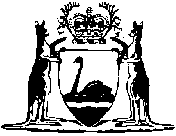 